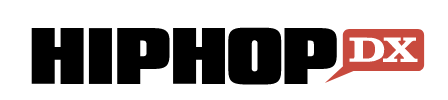 September 12, 2020https://www.youtube.com/watch?v=avRjGzovteY&feature=youtu.be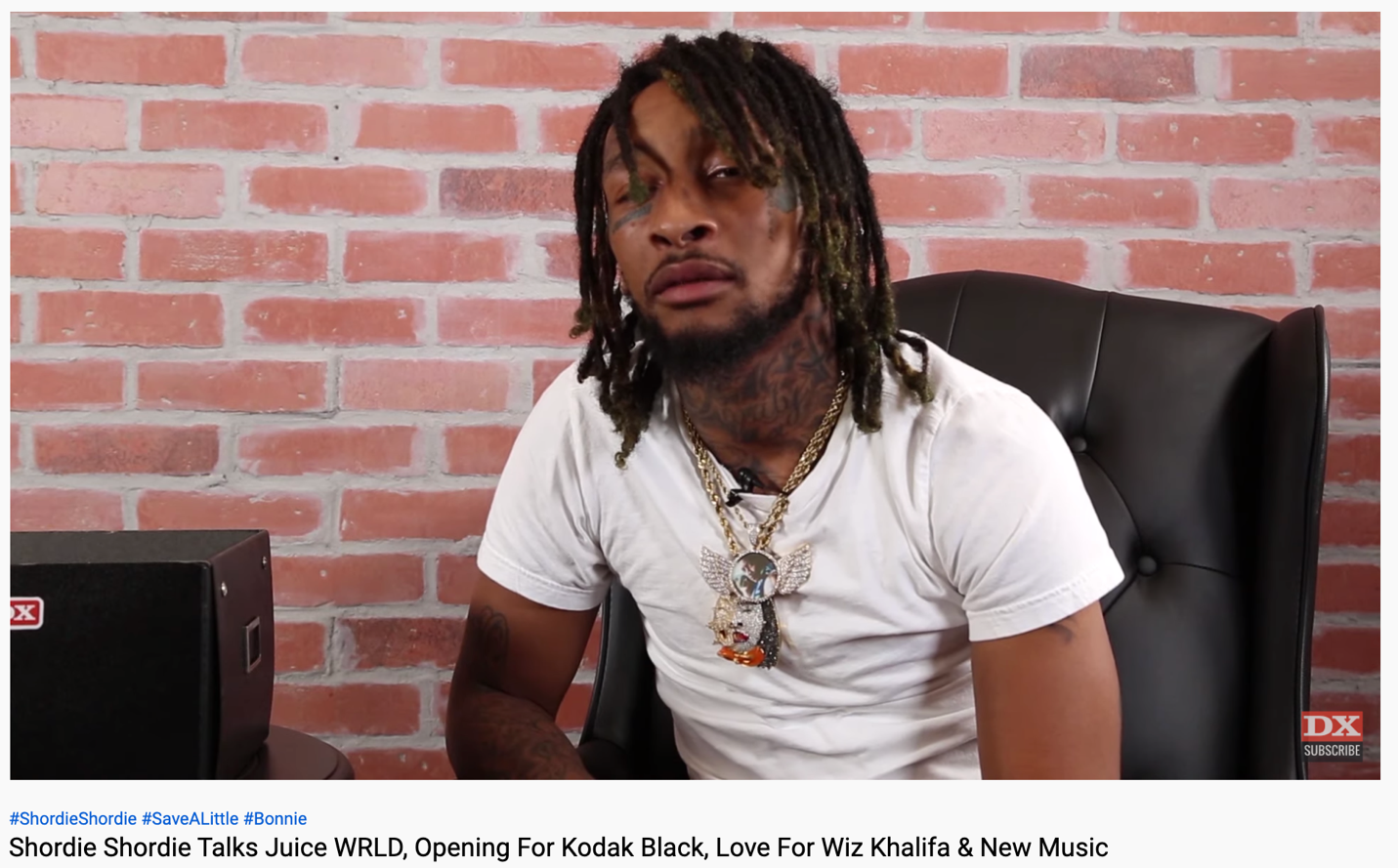 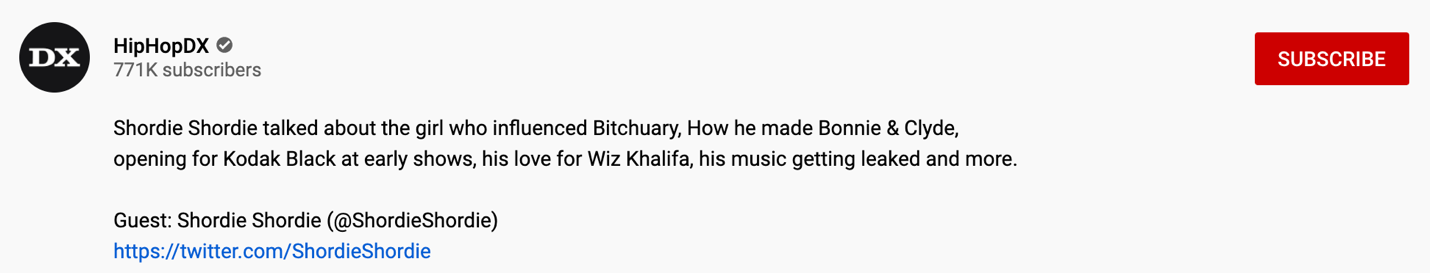 